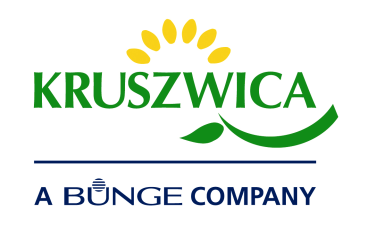 Zakłady Tłuszczowe „Kruszwica” S.A.Jesteśmy częścią światowej grupy Bunge i jednym z wiodących przedsiębiorstw na polskim rynku spożywczym. Tworzymy produkty, które każdego dnia wybierają miliony Polaków. Odpowiadamy za nie kompleksowo – od pozyskania najlepszych surowców, poprzez produkcję i zapewnienie jakości, aż po dystrybucję do rąk naszych Klientów. Realnie wpływamy na wszystkie procesy związane z wytworzeniem produktów, co gwarantuje naszym pracownikom bardzo szerokie możliwości rozwoju. Jesteśmy spółką notowaną na GPW.Na okres wakacyjny (1 lipca – 30 września) poszukujemy stażysty wDziale Sprzedaży Produktów MasowychMiejsce pracy: KruszwicaTwoje obowiązki będą związane z:zagadnieniami, z którymi Dział Sprzedaży Produktów Masowych spotyka się na co dzień i wyzwaniami, którym stawia czoła,dokumentacją sprzedażową: wnioskami o założenie klientów oraz dokumentami do wysyłek zagranicznych,pracą z systemie - wprowadzaniem danych o kontraktach oraz ich realizacji.Jeżeli:jestem studentem (III-go, IV-go lub V-go roku) lub absolwentem studiów humanistycznych, społecznych lub finansowych,chciałbyś / chciałabyś dowiedzieć się, według jakich procedur funkcjonuje duża firma w kontekście obrotu towarami masowymi,interesujesz się rynkiem surowców rolnych,posiadasz wysokie zdolności interpersonalne i jesteś otwarty/ otwarta na nowe doświadczenia,znasz pakiet MS Office i bardzo dobrze się w nim odnajdujesz,znasz język angielski w stopniu komunikatywnym……to znaczy, że w Dziale Sprzedaży Produktów Masowych poszukujemy właśnie Ciebie!A co podczas stażu?Będziesz członkiem doświadczonego zespołu profesjonalistów.Wsparcie Opiekuna – Eksperta pomoże Ci zdobyć cenne doświadczenie zawodowe.Rozwiniesz swoje umiejętności, wykonując odpowiedzialne zadania.Doświadczysz pozytywnej atmosfery.Otrzymasz wynagrodzenie.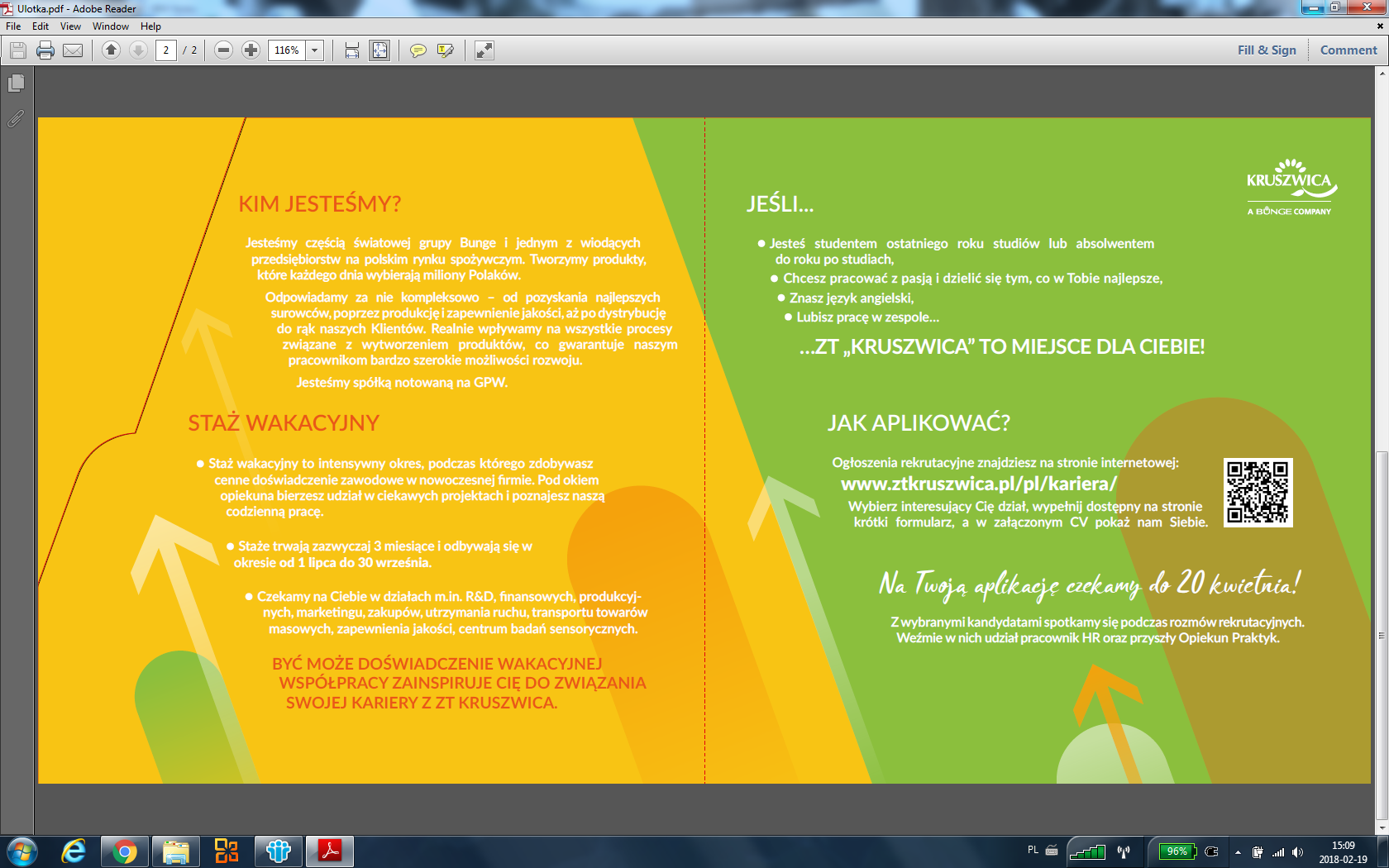 Zapraszamy do aplikowania na stronie ztkruszwica.pl                                       (Kariera → Aktualnie poszukujemy) 